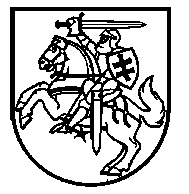 LIETUVOS RESPUBLIKOS ŠVIETIMO, MOKSLO IR SPORTO MINISTRASĮSAKYMASDĖL ŠVIETIMO, MOKSLO IR SPORTO MINISTRO 2006 M. GRUODŽIO 18 D. ĮSAKYMO NR. ISAK-2391 „DĖL BRANDOS EGZAMINŲ ORGANIZAVIMO IR VYKDYMO TVARKOS APRAŠO IR LIETUVIŲ KALBOS IR LITERATŪROS ĮSKAITOS ORGANIZAVIMO IR VYKDYMO TVARKOS APRAŠO PATVIRTINIMO“ PAKEITIMO2020 m. rugsėjo 14 d. Nr. V-1368 (TAR, 2020-09-14, Nr. 19182)VilniusP a k e i č i u Lietuvos Respublikos švietimo, mokslo ir sporto ministro 2006 m. gruodžio 18 d. įsakymą Nr. ISAK-2391 „Dėl Brandos egzaminų organizavimo ir vykdymo tvarkos aprašo ir Lietuvių kalbos ir literatūros įskaitos organizavimo ir vykdymo tvarkos aprašo patvirtinimo“:1. Pakeičiu nurodytu įsakymu patvirtintą Brandos egzaminų organizavimo ir vykdymo tvarkos aprašą: 1.1. pakeičiu 10 punktą ir jį išdėstau taip:„10. Technologijų brandos egzaminą gali rinktis vidurinio ugdymo programos mokinys, kuris mokosi pagal to dalyko programą arba profesinio mokymo programos modulius, arba profesinio mokymo programą, kuri vykdoma kartu su vidurinio ugdymo programa. Technologijų brandos egzaminas vykdomas spalio–gegužės mėnesiais toje mokykloje, kurios mokiniai pasirinko šį egzaminą laikyti, vertinamas brandos egzamino vertinimo centre.“; 1.2.	 pakeičiu 11 punktą ir jį išdėstau taip:„11. Menų brandos egzaminą gali rinktis mokinys, kuris mokosi pagal pasirinkto meninio ugdymo dalyko programą. Menų brandos egzaminas vykdomas spalio–gegužės mėnesiais toje mokykloje, kurios mokiniai pasirinko šį egzaminą laikyti, vertinamas brandos egzamino vertinimo centre.“;1.3. pakeičiu 14 punktą ir jį išdėstau taip: „14. Pasirinkto dalyko brandos egzamino ir jo tipo ar individualaus ugdymo plano dalyko brandos darbo keisti neleidžiama.“;1.4. pakeičiu 16 punktą ir jį išdėstau taip:„16. Pateikęs prašymą eksternas sumoka 14,48 euro už kiekvieną pasirinktą dalyko brandos egzaminą. Bazinė mokykla gautas įmokas perveda į pajamų, gaunamų už teikiamas paslaugas, sąskaitas ir naudoja jas eksternų registravimo, brandos egzaminų organizavimo, vykdymo ir vertinimo išlaidoms apmokėti.“;1.5.	 pripažįstu netekusiu galios 17.5 papunktį;1.6.	 pakeičiu 18 punktą ir jį išdėstau taip:„18. Organizuojamos dvi brandos egzaminų sesijos. Pagrindinė sesija vykdoma balandžio– birželio mėnesiais, pakartotinė – birželio–liepos mėnesiais. Sesijų pradžia sutampa su egzaminų tvarkaraštyje nustatyta pagrindinės ir pakartotinės sesijų pirmojo egzamino ar jo dalies data.“;1.7. pakeičiu 19 punktą ir jį išdėstau taip:„19. Brandos darbas, technologijų mokyklinis brandos egzaminas ir menų mokyklinis brandos egzaminas vykdomi einamųjų metų spalio–gegužės mėnesiais. III gimnazijos klasių mokiniams brandos darbas vykdomas nuo einamųjų mokslo metų sausio iki kitų mokslo metų gegužės mėnesio.“;1.8. pakeičiu 20 punktą ir jį išdėstau taip:„20. Brandos egzaminų tvarkaraštį tvirtina švietimo, mokslo ir sporto ministras. Ne vėliau kaip prieš tris darbo dienas atsižvelgdamas į orų prognozes, valstybės ar savivaldybės lygio ekstremaliąją situaciją, ekstremalųjį įvykį ar karantiną, švietimo, mokslo ir sporto ministras gali tvarkaraštyje numatytą brandos egzamino datą pakeisti į kitą, ankstinti ar vėlinti nustatytą brandos egzamino pradžios laiką.“;1.9. pakeičiu 23.2 papunktį ir jį išdėstau taip:„23.2. su Aprašo nuostatomis: leidimu laikyti dalyko brandos egzaminą, atleidimu nuo dalyko brandos egzaminų, dalykų brandos egzaminų pasirinkimu, atidėjimu, pritaikymu, terminais, rezultatų paskelbimu, reikalavimais kandidatams, atsakomybe pažeidusiesiems šiuos reikalavimus, apeliacijomis ir pan.;“;1.10. pakeičiu 24 punktą ir jį išdėstau taip:„24.  Mokinių supažindinimas su brandos darbo, dalyko brandos egzamino programa, Valstybinių brandos egzaminų kriterinio vertinimo nuostatais, šiuo Aprašu, brandos darbo, dalyko brandos egzamino vykdymo instrukcija, šių dokumentų pakeitimais ir technologijų brandos egzamino technine užduotimi fiksuojamas vidurinio ugdymo mokytojo dienyno arba vidurinio ugdymo dienyno (arba viename iš šių dienynų, sudarytų remiantis elektroninio dienyno duomenimis) skyriuje „Saugaus elgesio ir kiti instruktažai“. Supažindinimui pasirašytinai prilygsta supažindinimas elektroniniu būdu, jei mokykla savo darbo tvarką reglamentuojančiuose teisės aktuose yra nustačiusi galimybę mokiniams pasirašyti kvalifikuotu elektroniniu parašu arba teisinę galią turinčiu elektroniniu parašu, kuris nėra kvalifikuotas elektroninis parašas.“;1.11. pakeičiu 34 punktą ir jį išdėstau taip:„34.  Brandos darbas, technologijų ir menų brandos egzaminai ir gimtosios kalbos (baltarusių, lenkų, rusų, vokiečių) brandos egzamino kalbėjimo dalis neatidedama. Brandos darbas, technologijų ir menų brandos egzaminai ir gimtosios kalbos (baltarusių, lenkų, rusų, vokiečių) brandos egzamino kalbėjimo dalis gali būti vykdomi nuotoliniu būdu, kai ugdymo procesas ar jo dalis šiuos egzaminus vykdančiose mokyklose vykdomas nuotoliniu mokymo proceso organizavimo būdu. Mokyklos vadovui nusprendus ir mokiniui sutikus, gali būti daromas  skaitmeninis garso ir vaizdo įrašas. Už įrašo darymą ir saugojimą atsakinga  mokykla.“;1.12. pakeičiu 45 punktą ir jį išdėstau taip:„45. Brandos egzaminų organizavimui ir vykdymui koordinuoti savivaldybės administracijos švietimo padalinyje paskiriamas atsakingas specialistas. Paskyrimo metu specialistas pasirašytinai supažindinamas su Aprašu ir su 2016 m. balandžio 27 d. Europos Parlamento ir Tarybos reglamento (ES) 2016/679 dėl fizinių asmenų apsaugos tvarkant asmens duomenis ir dėl laisvo tokių duomenų judėjimo ir kuriuo panaikinta Direktyva 95/46/EB (toliau – Bendrasis duomenų apsaugos reglamentas), Lietuvos Respublikos asmens duomenų teisinės apsaugos įstatymo reikalavimais, iki einamųjų metų rugsėjo 10 dienos jis įregistruojamas duomenų perdavimo sistemoje KELTAS. Kiekvieno brandos egzamino vykdymo dieną nuo 7 iki 12 valandos specialistas prisijungia prie duomenų perdavimo sistemos KELTAS operatyviai informacijai gauti. Iki einamųjų metų rugsėjo 10 dienos savivaldybės administracijos direktorius arba jo įgaliotas švietimo padalinio vadovas skiria 2–3 švietimo padalinio specialistus brandos egzaminų užduotims priimti. Paskirti specialistai registruojami duomenų perdavimo sistemoje KELTAS.“;1.13. pakeičiu 47 punktą ir jį išdėstau taip:„47. Iki einamųjų metų rugsėjo 10 dienos mokyklos vadovas įsakymu paskiria asmenį (toliau – atsakingas asmuo), atsakingą už darbą su slaptažodžio apsaugota duomenų perdavimo sistema KELTAS. Paskyrimo metu šis atsakingas asmuo pasirašytinai supažindinamas su Aprašu, Bendrojo duomenų apsaugos reglamento ir Lietuvos Respublikos asmens duomenų teisinės apsaugos įstatymo reikalavimais ir Nacionalinės švietimo agentūros nacionalinių egzaminų centralizuotos informacinės sistemos NECIS saugos nuostatais.“;1.14. pakeičiu 53 punktą ir jį išdėstau taip:„53. Savivaldybės teritorijoje gali būti skiriama daugiau dalyko valstybinio brandos egzamino centrų, jei kiekviename iš jų turi laikyti ne mažiau kaip 49 kandidatai. Šis skaičius netaikomas informacinių technologijų valstybinio brandos egzamino centrams steigti. Informacinių technologijų brandos egzaminui laikyti taikomas reikalavimas steigti ne mažiau kaip vieną centrą savivaldybės teritorijoje.“;1.15. pakeičiu 57 punktą ir jį išdėstau taip:„57. Savivaldybės teritorijoje skiriamas ne mažiau kaip vienas dalyko mokyklinio brandos egzamino centras. Daugiau centrų galima skirti dalykų egzaminams tuo atveju, jeigu kiekviename centre brandos egzaminą laikys ne mažiau kaip 10 kandidatų.“;1.16. pakeičiu 61.5 papunktį ir jį išdėstau taip:„61.5. sudaro sąrašus mokinių ir buvusių mokinių, kurie: brandos egzaminus laikys namie, atskiroje patalpoje – iki lapkričio 30 dienos; yra atleisti nuo užsienio kalbos (anglų, prancūzų, rusų, vokiečių) brandos egzamino klausymo dalies, nelaikys brandos egzamino dėl neišlaikytos lietuvių kalbos ir literatūros įskaitos – iki gegužės 23 dienos; kuriems valstybinis ar mokyklinis brandos egzaminas atidėtas, kurie atleisti nuo brandos egzaminų – per dvi darbo dienas po dalyko brandos egzamino vykdymo dienos;“;1.17. pakeičiu 77 punktą ir jį išdėstau taip:„77. Vykdytojų skaičius priklauso nuo kandidatų ir turimų egzaminų patalpų skaičiaus. Sudarant vykdymo grupes numatoma, kad kiekvienoje patalpoje būtų ne mažiau kaip vienas vykdytojas ir  ne daugiau kaip trims grupėms dar vienas pagalbą teikiantis vykdytojas. Jei egzamino centre egzaminą laiko kurčiasis, neprigirdintysis, turintis vidutinį, žymų ar labai žymų klausos sutrikimą, vykdytoju skiriamas gestų kalbos mokytojas ar vertėjas. Jeigu egzaminą savoje mokykloje laiko mokinys ir buvęs mokinys, turintis įvairiapusį raidos ar nerimo spektro sutrikimą, skiriami ne mažiau negu du vykdytojai, iš kurių vienas yra specialusis pedagogas ar kitas švietimo pagalbą teikiantis specialistas. Vykdytojais gali būti pasitelkiami ir kiti asmenys, susipažinę su bendromis brandos egzamino vykdymo procedūromis (brandos egzamino užduočių pateikimas, kandidatų įleidimo ir susodinimo tvarka ir pan.), vykdytojų funkcijomis ir atsakomybe, dalyko brandos egzamino vykdymo instrukcija.“;1.18. pakeičiu 91.8 papunktį ir jį išdėstau taip:„91.8. paskelbia brandos egzamino pradžią ir pabaigą, prižiūri priskirtos grupės kandidatus;“;1.19. pakeičiu 115 punktą ir jį išdėstau taip:„115. Mokyklinio brandos egzamino vertinimo komisiją sudaro vertinimo komisijos pirmininkas ir ne mažiau kaip du vertintojai – dalyko mokytojai ar atitinkamo dalyko (rekomenduojama vidurinio ugdymo programos) srities specialistai. Į brandos darbo vertinimo komisiją gali būti skiriami mokslo ir studijų institucijų atstovai. Mokyklinio brandos egzamino, išskyrus technologijų brandos egzaminą ir brandos darbą, vertinimo komisijos pirmininku skiriamas prityręs dalyko specialistas. Technologijų brandos egzamino ir brandos darbo vertinimo komisijos pirmininku skiriamas dalyko specialistas arba mokyklos vadovo pavaduotojas, skyriaus vedėjas. Muzikologijos brandos egzamino vertinimo komisiją sudaro muzikos istorijos mokytojas ir ne mažiau kaip du muzikos teorijos dalykų – solfedžio, harmonijos ir muzikos kūrinių analizės – mokytojai.“;1.20. pakeičiu 118 punktą ir jį išdėstau taip:„118. Mokyklinio brandos egzamino vertinimo komisijos pirmininkas prižiūri vertintojų darbą, užtikrina vertinimo instrukcijos reikalavimų laikymąsi (patikrina kiekvieno vertintojo po vieną ar kelis jo, kaip pirmojo vertintojo, įvertintus darbus). Kilus neaiškumų dėl vertinimo instrukcijos taikymo, mokyklinio brandos egzamino vertinimo komisijos pirmininkas kreipiasi į Nacionalinę švietimo agentūrą. Vertintojų pasirašyta vertinimo instrukcija iki einamųjų metų pabaigos saugoma mokykloje, kurioje dirbo mokyklinio brandos egzamino vertinimo komisija. Pasibaigus vertinimui mokyklinio brandos egzamino vertinimo komisijos pirmininkas peržiūri kandidatų vertinimus dalyvaujant bent vienam mokyklinio brandos egzamino vertinimo komisijos nariui, jeigu įvertinimai skirtingi, vadovaudamasis vertinimo instrukcija, priima galutinį sprendimą. Jis užpildo kandidato darbo viršelyje esančią vertinimo lentelę ir pasirašo. Nacionalinė švietimo agentūra vertinimo procese gali laikinai (iki 5 darbo dienų) paimti iš mokyklų mokyklinių brandos egzaminų įvertintus kandidatų darbus. Darbai perduodami savivaldybės administracijos švietimo padalinio atsakingam specialistui. Nacionalinės švietimo agentūros direktoriaus įsakymu sudarytos dalykų vertinimo komisijos iš savivaldybių paimtus įvertintus darbus vertina iš naujo. Per tris darbo dienas iš naujo taškais įvertintus darbus Nacionalinė švietimo agentūra grąžina savivaldybių, kurių mokyklų kandidatų įvertinti darbai buvo paimti, administracijos švietimo padalinio atsakingam specialistui. Mokyklų dalykų vertinimo komisijos, gavusios iš Nacionalinės švietimo agentūros įvertintus darbus, įvertinimus nagrinėja, o komisijos pirmininkai priima sprendimus dėl dviejų skirtingų komisijų įvertinto kandidato darbo rezultato. Jeigu komisijos pirmininkas priima sprendimą neatsižvelgti į Nacionalinės švietimo agentūros direktoriaus įsakymu sudarytos dalyko vertinimo komisijos įvertinimą, jis per 3 dienas išsiunčia Nacionalinės švietimo agentūros direktoriui išsamų argumentuotą to priežasčių paaiškinimą.“;1.21. pakeičiu 119 punktą ir jį išdėstau taip: „119. Mokyklinio brandos egzamino vertinimo komisijos pirmininkas pagrindinės sesijos metu per tris darbo dienas (lietuvių kalbos ir literatūros ir gimtųjų kalbų (baltarusių, lenkų, rusų, vokiečių) mokyklinių brandos egzaminų vertinimo komisijų pirmininkai – per aštuonias darbo dienas), pakartotinės sesijos metu – per dvi darbo dienas, lietuvių kalbos ir literatūros ir gimtųjų kalbų (baltarusių, lenkų, rusų, vokiečių) mokyklinių brandos egzaminų vertinimo komisijų pirmininkai – per tris darbo dienas po brandos egzamino (muzikologijos mokyklinio brandos egzamino vertinimo komisijų pirmininkai – po kiekvienos egzamino dalies) pasirašo duomenų perdavimo sistemoje KELTAS užpildytas ir išspausdintas kandidatų gautų taškų suvestines.“;1.22. pakeičiu 123 punktą ir jį išdėstau taip:„123. Brandos darbo, menų ir technologijų brandos egzamino vertinimo komisijos pirmininkai kartu su atsakingais asmenimis įkelia kandidatų gautų taškų suvestines, jas išspausdina ir pasirašo ne vėliau kaip iki einamųjų metų gegužės 23 dienos.“; 1.23. pakeičiu 125 punktą ir išdėstau jį taip:„125. Pagrindinės sesijos valstybinių brandos egzaminų vėliausią galimą rezultatų skelbimo datą nustato švietimo, mokslo ir sporto ministras. Konkrečias pagrindinės ir pakartotinės sesijos valstybinių brandos egzaminų rezultatų skelbimo datas per tris dienas nuo Valstybinių brandos egzaminų vertinimo komiteto posėdžio, patvirtinusio rezultatus, dienos nustato Nacionalinės švietimo agentūros direktorius ir skelbia jas viešai Nacionalinės švietimo agentūros interneto svetainėje bei duomenų perdavimo sistemoje KELTAS.“;1.24. pakeičiu 149 punktą ir jį išdėstau taip:„149. Pasakinėjantys, besistengiantys gauti neleistinos pagalbos, besinaudojantys draudžiamomis priemonėmis, nevykdantys brandos egzamino vykdytojo nurodymų ar kitaip egzamino vykdymo tvarką pažeidžiantys (vietoj savęs leido egzaminą laikyti kitam asmeniui pažeisdami brandos egzamino tvarką, sąmoningai pakenkė kitiems kandidatams, įsinešė į brandos egzamino patalpą mobiliojo ryšio ir kitas informacijos perdavimo ar priėmimo priemones ir kt.) kandidatai šalinami iš dalyko brandos egzamino vykdymo patalpos. Sprendimą dėl šalinimo priima vykdytojas. Vykdytojas, pašalinęs kandidatą iš brandos egzamino už jo vykdymo tvarkos pažeidimus, apie tai pažymi vykdymo protokole, kandidato darbo (atsakymo lapo) viršelyje ir surašo laisvos formos aktą; pašalinto kandidato darbo paskutiniame puslapyje vyresnysis vykdytojas įrašo „Siūloma darbo nevertinti. Pagrindas: Aktas“ ir pasirašo. Pašalinto iš valstybinio brandos egzamino kandidato darbas kartu su visų kandidatų darbais dedamas į voką. Sprendimą dėl darbo ar jo dalies nevertinimo priima vertinimo komisijos pirmininkas ir apie tai surašo aktą. Aktas perduodamas Nacionalinės švietimo agentūros direktoriui,  jeigu nevertinamas valstybinio brandos egzamino darbas, ir mokyklos vadovui.“;1.25. pakeičiu 164 punktą ir jį išdėstau taip:„164. Jeigu priežiūrą vykdantis asmuo nustato, kad buvo pažeisti vokai su brandos egzamino užduotimis, įtaria, kad kandidatai žino brandos egzamino užduotis, vykdymo ar vertinimo komisijos (grupės) pažeidė Apraše nustatytą tvarką, surašomas padarytų pažeidimų aktas ir siūlymas kandidatų darbus nevertinti, asmenys, dalyvavę nustatant pažeidimą, pasirašo. Aktas įteikiamas Lietuvos Respublikos švietimo, mokslo ir sporto ministerijai, kopijos – tvarką pažeidusio asmens mokyklos vadovui, savivaldybės administracijos direktoriui arba jo įgaliotam asmeniui, Nacionalinei švietimo agentūrai. Pažeidęs vykdymo ar vertinimo tvarką vykdymo ar vertinimo komisijos (grupės) narys atsako Lietuvos Respublikos teisės aktų nustatyta tvarka.“ 2. Pakeičiu nurodytu įsakymu patvirtintą Lietuvių kalbos ir literatūros įskaitos organizavimo ir vykdymo tvarkos aprašą:2.1. pakeičiu 12 punktą ir jį išdėstau taip:„12. Iki vasario 27 dienos visas įskaitos temas patvirtina mokyklų vadovai.“;2.2. pakeičiu 18 punktą ir jį išdėstau taip:„18. Atsakinėjimo patalpoje dirba viena vertinimo grupė (vertinimo grupę gali sudaryti ir vienas mokinį mokantis mokytojas).“;2.3. pakeičiu 23.2 papunktį ir jį išdėstau taip:„23.2. mokinio, laikančio įskaitą nuotoliniu būdu, viešasis kalbėjimas gali būti įrašomas – mokyklos vadovui nusprendus ir mokiniui sutikus, daromas  skaitmeninis garso ir vaizdo įrašas. Už įrašo darymą ir saugojimą atsakinga įskaitą vykdanti mokykla;“;2.4. pripažįstu netekusiu galios 23.3 papunktį;2.5. pakeičiu 29 punktą ir jį išdėstau taip:„29. Vertinimo grupę sudaro lietuvių kalbos specialistai: egzaminuojantis ir vertinantis mokytojai. Egzaminuojantis mokytojas gali atlikti ir vertinančio mokytojo funkciją.“;2.6. pakeičiu 37 punktą ir jį išdėstau taip:„37. Įskaitos rezultatai paskelbiami ne vėliau kaip einamųjų metų gegužės 23 dieną.“Švietimo, mokslo ir sporto ministras   	                                              Algirdas Monkevičius